Petition to Apply For Unsubsidized Loan Without Parental InformationName:		Soc. Sec. No.:	Address:		Phone:			Email:	If you cannot apply for financial aid based on your parents’ unwillingness to provide their information and your parents have stopped providing financial support, you may be eligible to apply for an unsubsidized student loan.  In your petition, provide the following documents:Explain why you cannot obtain parental information.Provide signed and dated statements from your parent(s) indicating:They have stopped providing financial support to you and the date support endedThey will not provide financial support in the future They refuse to complete the parental section of the FAFSADescribe how you have been self-supporting and provide a copy of last year’s IRS tax transcript.I certify that the information provided in this petition is true and correct.Signature		Date	Office Use Only:Accepted for Professional Judgement and awarding unsubsidized loan.DeniedInitials		Date	Apply For Unsubsidized Loan Without Parental InformationApply for financial aid by completing the FAFSA and BC  application online.Complete the Loan Application located on the back of this form, and return to BC’s  Office.Look for your award letter in the mail. The letter will detail your loan amount and the type(s) of loan(s) for which you are eligible.Complete your online entrance counseling at www.studentloans.govComplete the Master Promissory Note (MPN) at www.studentloans.govIf you would like to decrease your loan amount or return loan funds, please notify BC immediately so we can ensure the proper action will be taken.You need to register for six or more applicable program credits to maintain loan eligibility.Fill Stafford loan application out on the other side2016-2017 Stafford Unsubsidized Loan 
Application for Dependent StudentSummer Quarter 2016Attending? (Circle one)	Yes      No       Number of credits? (Circle One)  >5    6-8   9-11  12+Fall Quarter 2016Attending? (Circle one)	Yes      No       Number of credits? (Circle One)  >5    6-8   9-11  12+Winter Quarter 2017Attending? (Circle one)	Yes      No		Number of credits? (Circle One) >5    6-8   9-11  12+Spring Quarter 2017Attending? (Circle one)	Yes      No		Number of credits?  (Circle One) >5   6-8   9-11  12+Student Information	(Print)Student name:_________________________________________________________________Social Security Number:__________________________________________________________Estimated Graduation date:		Phone number: (	 )___________Address:______________________________________________________________________City:	State:	Zip code:____________Bellevue College does not discriminate on the basis of race or ethnicity; creed; color; national origin; sex; marital status; sexual orientation; age; religion; genetic information; the presence of any sensory, mental, or physical disability; or veteran status in educational programs and activities which it operates… Please see policy 4150.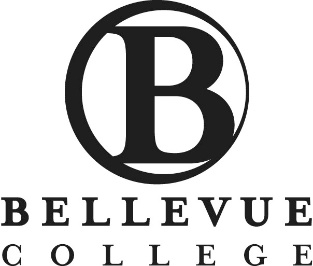 


Financial Aid Office IN20 B123



Voice: (425) 564-2227
Fax: (425) 564-6196
Web site: www.bellevuecollege.edu/fa